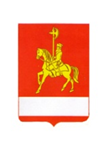 АДМИНИСТРАЦИЯ КАРАТУЗСКОГО РАЙОНАПОСТАНОВЛЕНИЕ18.07.2023                                   с. Каратузское                                         № 672-пО проведении отбора заявок субсидий субъектам малого и среднего предпринимательства и самозанятым гражданам на возмещение затрат при осуществлении предпринимательской деятельностиВ соответствии с мероприятиями муниципальной программы «Развитие малого и среднего предпринимательства в Каратузском районе» в целях создания благоприятных условий, способствующих устойчивому функционированию и развитию малого и среднего предпринимательства, руководствуясь ст. 26-28 Устава муниципального образования «Каратузский район» ПОСТАНОВЛЯЮ:1. Отделу экономики, производства и развития предпринимательства администрации района провести отбор  заявок в целях предоставления субсидий субъектам малого и среднего предпринимательства и самозанятым гражданам на возмещение затрат при осуществлении предпринимательской деятельности с 24 июля 2023 по 22 августа 2023 включительно.2. Отделу экономики, производства и развития предпринимательства администрации района опубликовать информацию о проведении отбора, согласно приложению  1 к настоящему постановлению в  периодическом печатном издании «Вести муниципального образования «Каратузский район» и на официальном сайте администрации района karatuzraion.ru.4. Контроль за исполнением настоящего постановления возложить на заместителя главы района по финансам, экономике - руководителя финансового управления Е.С. Мигла.5. Постановление  вступает в силу  в день,  следующий за днем его  официального опубликования в периодическом печатном издании «Вести муниципального образования «Каратузский район»».Глава района                                                                                           К.А. ТюнинПриложение к постановлению администрации Каратузского района от 18.07.2023  № 672-пИНФОРМАЦИЯо проведении отбора заявок субъектов малого и среднего предпринимательства и самозанятых граждан на предоставление финансовой поддержки в форме субсидий на возмещение затрат при осуществлении предпринимательской деятельностиВ рамках  реализации муниципальной программы «Развитие малого и среднего предпринимательства в Каратузском районе», утвержденной постановлением администрации Каратузского района от 31 октября 2013 года № 1127-п (далее – муниципальная Программа) администрация Каратузского района объявляет, о проведении отбора заявок субъектов малого и среднего предпринимательства и самозанятых граждан на предоставление финансовой поддержки в форме субсидий на возмещение затрат при осуществлении предпринимательской деятельности.Порядок предоставления субъектам малого и среднего предпринимательства и самозанятым гражданам  субсидий на возмещение затрат при осуществлении предпринимательской деятельности утвержден постановлением администрацией Каратузского от 10.07.2023 № 650-п«Об утверждении порядка «О предоставлении субсидий субъектам малого и среднего предпринимательства и самозанятым гражданам на возмещение затрат при осуществлении предпринимательской деятельности» (далее Порядок)Целью предоставления субсидии является финансовое возмещение затрат, связанных с производством товаров, выполнением работ, оказанием услуг, в том числе:подключение к инженерной инфраструктуре, текущий ремонт здания (помещения); приобретение оборудования; уплата первоначального (авансового) лизингового взноса и (или) очередных лизинговых платежей по заключенным договорам лизинга (сублизинга) оборудования;уплата процентов по кредитам на приобретение оборудования; сертификация (декларирование) продукции (продовольственного сырья, товаров, работ, услуг), лицензирование деятельности;обучение, подготовка и переподготовка персонала.Категория получателей субсидии – субъекты малого и среднего предпринимательства (СМСП) и физические лица, применяющие специальный налоговый режим «Налог на профессиональный доход» (далее – самозанятые граждане).Срок подачи заявок – с 24.07.2023 по 22.08.2023; 	Время подачи заявок – в рабочие дни с 8.00 часов до 12.00 часов 
и с 13.00 часов до 17.00 часов (время местное).Наименование, местонахождение, почтовый адрес, адрес электронной 662850, село Каратузское, ул. Советская, д. 21, кабинет 302.Почтовый адрес для направления заявок: 662850, Красноярский край, село Каратузское, ул. Советская, д. 21, кабинет 302.Адрес электронной почты: econ@kararuzraion.ru.Контактные телефоны для получения консультаций по вопросам подготовки документов на участие в конкурсном отборе и направление заявок:8(391) 37-21-8-37Субъекты малого и среднего предпринимательства должны соответствовать следующим требованиям (в соответствии с  разделом 2 Порядка)- осуществлять финансово-хозяйственную деятельность на территории Каратузского района;-включен в Единый реестр субъектов малого и среднего предпринимательства;- иметь отсутствие неисполненной обязанности по уплате налогов, сборов, страховых взносов, пеней, штрафов, процентов, подлежащих уплате в соответствии с законодательством Российской Федерации о налогах и сборах;- должна отсутствовать задолженность по налоговым и иным обязательным платежам в бюджетную систему Российской Федерации и внебюджетные государственные фонды на дату формирования справки территориальных органов Федеральной налоговой службы и ОСФР по Красноярскому краю;- юридические лица не должны находиться в процессе реорганизации (за исключением реорганизации в форме присоединения к юридическому лицу, являющемуся участником отбора, другого юридического лица), ликвидации, в отношении них не введена процедура банкротства, деятельность участника отбора не приостановлена в порядке, предусмотренном законодательством Российской Федерации, а индивидуальные предприниматели не должны прекратить деятельностьв качестве индивидуального предпринимателя;- участники отбора не должны являться иностранными юридическими лицами, в том числе местом регистрации которых является государство или территория, включенные в утверждаемый Министерством финансов Российской Федерации перечень государств и территорий, используемых для промежуточного (офшорного) владения активами в Российской Федерации, а также российскими юридическими лицами, в уставном (складочном) капитале которых доля прямого или косвенного (через третьих лиц) участия офшорных компаний в совокупности превышает 25 процентов (если иное не предусмотрено законодательством Российской Федерации);- не должен получать средства из местного бюджета на основании иных муниципальных правовых актов на цели, указанные в пункте 1.5 Порядка;- должен осуществлять виды деятельности, за исключением видов деятельности, включенных в разделы B, D, E (за исключением  класса 38), G (за исключением класса 47), K, L, M (за исключением групп 70.21, 71.11, 73.11, 74.10, 74.20, 74.30, класса 75), N (за исключением групп 77.22), O, S (за исключением классов 95, 96), T, U Общероссийского классификатора видов экономической деятельности ОК 029-2014, утвержденного Приказом Росстандарта от 31.01.2014 № 14-ст;Поддержка не может оказываться в отношении заявителей – субъектов малого и среднего предпринимательства:являющихся кредитными организациями, страховыми организациями (за исключением потребительских кооперативов), инвестиционными фондами, негосударственными пенсионными фондами, профессиональными участниками рынка ценных бумаг, ломбардами;являющихся участниками соглашений о разделе продукции;осуществляющих предпринимательскую деятельность в сфере игорного бизнеса;являющихся в порядке, установленном законодательством Российской Федерации о валютном регулировании и валютном контроле, нерезидентами Российской Федерации, за исключением случаев, предусмотренных международными договорами Российской Федерации; не указано в краевом порядке, но есть у нас в других порядках; осуществляющих производство и (или) реализацию подакцизных товаров, а также добычу и (или) реализацию полезных ископаемых,
за исключением общераспространенных полезных ископаемых;не представивших документы, определенные пунктом 2.13 настоящего Порядка, или представивших недостоверные сведения и документы;не выполнивших условия оказания поддержки;ранее в отношении заявителя - субъекта малого или среднего предпринимательства было принято решение об оказании аналогичной поддержки (поддержки, условия оказания которой совпадают, включая форму, вид поддержки и цели ее оказания) и сроки ее оказания не истекли;с даты признания субъекта малого или среднего предпринимательства совершившим нарушение порядка и условий оказания поддержки прошло менее одного года, за исключением случая более раннего устранения субъектом малого или среднего предпринимательства такого нарушения при условии соблюдения им срока устранения такого нарушения, установленного органом или организацией, оказавшими поддержку, а в случае, если нарушение порядка и условий оказания поддержки связано с нецелевым использованием средств поддержки или представлением недостоверных сведений и документов, с даты признания субъекта малого или среднего предпринимательства совершившим такое нарушение прошло менее трех лет. Положения, предусмотренные настоящим пунктом, распространяются на виды поддержки, в отношении которых органом или организацией, оказавшими поддержку, выявлены нарушения субъектом малого или среднего предпринимательства порядка и условий оказания поддержки;не включенных в Единый реестр субъектов малого и среднего предпринимательства;имеющим неисполненную обязанность по уплате налогов, сборов, страховых взносов, пеней, штрафов, процентов, подлежащих уплате в соответствии с законодательством Российской Федерации о налогах и сборах;являющихся получателями иных мер финансовой поддержки
на осуществление предпринимательской деятельности, предоставляемой
в соответствии с постановлением Правительства Красноярского края
от 30.08.2012 № 429-п «Об утверждении Порядка, условий и размера предоставления единовременной финансовой помощи при государственной регистрации в качестве юридического лица, индивидуального предпринимателя либо крестьянского (фермерского) хозяйства гражданам, признанным в установленном порядке безработными, и гражданам, признанным в установленном порядке безработными, прошедшим профессиональное обучение или получившим дополнительное профессиональное образование по направлению краевых государственных учреждений службы занятости населения, а также единовременной финансовой помощи на подготовку документов для соответствующей государственной регистрации, перечня расходов, на финансирование которых предоставляется единовременная финансовая помощь, порядка подтверждения получателем единовременной помощи исполнения условий ее предоставления и целевого использования средств единовременной финансовой помощи, порядка возврата средств единовременной финансовой помощи в случае нарушения условий, установленных при ее предоставлении» (далее - Постановление Правительства от 30.08.2012 №429-п), а также Порядком назначения государственной социальной помощи на основании социального контракта отдельным категориям граждан, утвержденным подпрограммой «Повышение качества жизни отдельных категорий граждан, степени их социальной защищенности» государственной программы «Развитие системы социальной поддержки граждан», утвержденной постановлением Правительства Красноярского края
от 30.09.2013 № 507-п (далее – постановление Правительства от 30.09.2013 №507-п), если такие меры финансовой поддержки были оказаны получателю в течение 12 месяцев, предшествующих месяцу подачи заявки получателем.Самозанятые граждане должны осуществлять деятельность в качестве налогоплательщика «Налог на профессиональный доход» в течение периода не менее трех месяцев до даты подачи заявки в администрацию Каратузского района.Размер поддержки составляет до 50 процентов произведенных затрат, и в сумме не более 500 тыс. рублей субъекту малого и среднего предпринимательства и не более 100 тыс. рублей самозанятому гражданину. При этом поддержка предоставляется одному и тому же получателю поддержки не чаще одного раза в течение двух лет. Участник отбора предоставляет в администрацию Каратузского район :1) заявление на предоставление субсидии по форме согласно приложению 2 к Порядку;2) справку об отсутствии неисполненной обязанности по уплате налогов, сборов, страховых взносов, пеней, штрафов, процентов, подлежащих уплате в соответствии с законодательством Российской Федерации о налогах и сборах (представляется по собственной инициативе);3) выписку из штатного расписания заявителя;4) обязательство заявителя о сохранении численности занятых сотрудников и уровня заработной платы не ниже минимального размера оплаты труда;5) выписку из единого государственного реестра юридических лиц и индивидуальных предпринимателей, полученную Получателем не ранее 20 рабочих дней до даты подачи заявки (представляется по собственной инициативе);6) заявители, осуществляющие деятельность в качестве налогоплательщика «Налог на профессиональный доход», представляют справку о постановке на учет (снятии с учета) физического лица или индивидуального предпринимателя в качестве налогоплательщика «Налог
на профессиональный доход» (форма КНД 1122035); справку о полученных доходах и уплаченных налогах (форма КНД 1122036) за год предшествующий подачи заявки  и за период до даты подачи заявки;7) копию отчетности по форме 1151111 «Расчет по страховым взносам», утвержденной Приказом Федеральной налоговой службы России от 29.09.2022 N ЕД-7-11/87@ за последний отчетный период с отметкой о принятии соответствующего контролирующего органа;8) заверенные копии бухгалтерского баланса (форма № 1), отчета о финансовых результатах (форма № 2) и приложений к ним при общеустановленной системе налогообложения;9) для субъектов малого и среднего предпринимательства, применявших в отчетном периоде специальные режимы налогообложения справку об имущественном и финансовом состоянии по форме согласно приложению № 3 к Порядку за предшествующий календарный год, (вновь созданные организации или вновь зарегистрированные индивидуальные предприниматели и крестьянские (фермерские) хозяйства представляют документы за период, прошедший со дня их государственной регистрации);10) документ, подтверждающий полномочия представителя заявителя, а также копию паспорта или иного документа, удостоверяющего личность представителя заявителя;11) в случае если заявитель является вновь созданным юридическим лицом или вновь зарегистрированным индивидуальным предпринимателем, заявление о соответствии условиям отнесения к субъектам малого и среднего предпринимательства по форме согласно приложению  4 к Порядку;12) согласие на обработку персональных данных согласно приложению  № 5 к Порядку13) копии договоров на оказание услуг, на выполнение работ, на приобретение оборудования (в т.ч. договор лизинга оборудования с приложением договора купли-продажи предмета лизинга) и т.д. согласно мероприятиям указанных в п. 1.5 настоящего Порядка;14) копии кредитных договоров с графиком погашения кредита и оплаты процентов по нему;15) копии платежных документов, подтверждающих оплату приобретенного оборудования, мебели, оргтехники (в случае безналичного расчета - копии платежных поручений, инкассовых поручений, платежных требований, платежных ордеров, в случае наличного расчета -  копии кассовых чеков, квитанций к приходным кассовым ордерам);16) копии платежных документов, подтверждающих оплату по кредиту согласно графику платежей, в том числе оплаты процентов по кредиту;17) справка об уплате основного долга и процентов по кредитному договору;18) копии документов, подтверждающих передачу предмета лизинга во временное владение и пользование, либо указывающих сроки его будущей поставки;19) копии платежных документов, подтверждающих оплату первого взноса (аванса) в сроки, предусмотренные договорами лизинга оборудования;20)  копии счетов-фактур, счетов (за исключением случаев, предусмотренных законодательством, когда счет-фактура может не составляться поставщиком (исполнителем, подрядчиком);21) копии документов, подтверждающих получение оборудования, мебели и оргтехники: товарные (или товарно-транспортные) накладные, акты приема-передачи товара, акты приемки предмета лизинга, акт прием выполненных работ, акт оказанных услуг;22) копии сметных расчетов, копия акта о приемке выполненных работ (форма КС-2), копия справки о стоимости выполненных работ и затрат (форма КС-3), копии документов, подтверждающие оплату (платежные документы), копии технических условий на подключение к сетям;23) технико-экономическое обоснование (ТЭО) по форме приложения №7 к настоящему Порядку;24) копии платежных документов, подтверждающих оплату паушального взноса по франшизе;25) копию документа, подтверждающего передачу прав по коммерческой концессии (франшизе).3.3. Копии представляемых заявителем документов, должны быть прошнурованы, пронумерованы, опечатаны с указанием количества листов, подписаны и заверены печатью заявителя (при наличии).Результаты отбора – предоставление финансовой поддержки в форме субсидии. Предоставление субсидии на возмещение затрат, связанных с производством (реализацией) товаров, выполнением работ, оказанием услуг,Порядок отзыва заявок участниками конкурсного отбора, порядок возврата заявок участникам конкурсного отбора, определяющего, в том числе основания возврата заявок участников конкурсного отбора, порядок внесения изменений в заявки участников конкурсного отбора.Субъект малого и среднего предпринимательства вправе отозвать заявку путем письменного обращения в администрацию Каратузского района. Уведомление об изменении или отзыве заявки оформляется в произвольной форме, и должно поступить не позднее срока окончания приема заявок. Администрация в течение 5 рабочих дней, следующих за днем поступления заявления об отзыве заявки, направляет участнику конкурсного отбора уведомление о возврате заявки способом, указанным в заявлении.Основаниями для возврата заявки являются:1) поступление обращения об отзыве заявки;2) признание отбора несостоявшимся; 3) поступление заявки после даты окончания приема заявок, указанного 
в объявлении. В случае получения уведомления о необходимости доработки заявки, заявитель вправе повторно подать в установленном порядке доработанную заявку, при условии соблюдения сроков проведения конкурса-отбора.Правила рассмотрения и оценки заявок в соответствии( в соответствии с п.3.8.-3.17 Порядка)- Документы, предоставленные заявителем позже установленного срока, не регистрируются и не рассматриваются, возвращаются заявителю почтовым отправлением в течение 5 рабочих дней со дня получения.- Секретарь комиссии в течение 5 рабочих дней осуществляет проверку документов на соответствие требованиям, предъявляемым  пунктом 3.2. Порядка.  По результатам проверки секретарь определяет заявки, соответствующие требованиям Порядка, и заявки, требующие доработки, о чем заявитель уведомляется письменно с мотивированным обоснованием в течение трех рабочих дней по адресу электронной почты заявителя или по почтовому адресу, указанным в заявлении о предоставлении грантовой поддержки. - В случае получения уведомления о необходимости доработки заявки, заявитель вправе повторно подать в установленном порядке доработанную заявку, при условии соблюдения сроков проведения конкурса-отбора.- Конкурсная комиссия (состав комиссии утверждается нормативным актом администрации Каратузского района) (далее комиссия) производит выезд на место осуществления деятельности заявителя и осмотр недвижимого имущества (объекта строительства, реконструкции, капитального ремонта), а также приобретенного оборудования, планируемого к субсидированию, на соответствие представленных документов заявителем.- Заседание комиссии проводится не позднее 10 рабочих дней с момента окончания приема заявок. Заседание считается правомочным, если на нем присутствуют не менее половины ее членов.Комиссия рассматривает предоставленные заявки на соответствие условиям Порядка, а также устанавливает приоритетность по видам деятельности в соответствии с приложением  1 к Порядку.- Субсидия предоставляется заявителям по очередности места в рейтинге социально-экономической значимости заявок, начиная от первой, в пределах суммы выделенной субсидии бюджету Каратузского района из краевого бюджета и средств районного бюджета, согласно муниципальной программы на текущий финансовый год.Заявка, сумма выплат по которой превышает нераспределенный остаток бюджетных ассигнований, финансируется в сумме указанного остатка. - Решение комиссии по распределению субсидии оформляется протоколом, подписанным председателем и секретарем комиссии и членами комиссии с указанием размера субсидии для каждого заявителя. - Протокол заседания комиссии составляется в двух экземплярах в течение 3 рабочих дней со дня принятия решения.- На основании протокола заседания комиссии секретарь в течение 5 рабочих дней готовит проект распоряжения администрации района о предоставлении субсидий, оформляет реестр получателей субсидий по форме согласно приложению  8 к Порядку.- Администрация Каратузского района в течение 5 рабочих дней после издания распоряжения заключает с заявителем соглашение на предоставление субсидии (далее – соглашение) согласно приложению  8 к Порядку, в случае если заявитель относится к субъекту малого и среднего предпринимательства, или согласно приложению  9 к Порядку, в случае если заявитель - физическое лицо, применяющее специальный налоговый режим «Налог на профессиональный доход». Порядок предоставления заявителям разъяснений положений объявления, даты начала и окончания срока такого предоставления.Участники конкурсного отбора в течение срока подачи заявок получают  в администрации Каратузского района (каб. 302) разъяснения положений объявления при личном обращении 
(на личном приеме, в телефонном режиме) или в электронной форме.Срок, в течение которого получатель субсидии должен подписать соглашение о предоставлении субсидии
в соответствии с пунктом 3.17 Порядка.Администрация Каратузского района в течение 5 рабочих дней после издания распоряжения заключает с заявителем соглашение на предоставление субсидии (далее – соглашение) согласно приложению  8 к Порядку, в случае если заявитель относится к субъекту малого и среднего предпринимательства, или согласно приложению  9 к Порядку, в случае если заявитель - физическое лицо, применяющее специальный налоговый режим «Налог на профессиональный доход». Условия признания заявителя отбора уклонившимся от заключения соглашения о предоставлении гранта.	 	Условиями признания победителя (победителей) конкурсного отбора уклонившимся от заключения соглашения о предоставлении субсидии (далее – соглашение) являются:	1) не подписание соглашения победителем конкурсного отбора в срок, указанный в  абзаце втором пункта 3.17 Порядка;	2) отказ от заключения соглашение и направление об этом 
в администрацию Каратузского района письменного уведомления.	Признание получателя гранта уклонившимся от заключения соглашения оформляется распоряжением администрации.